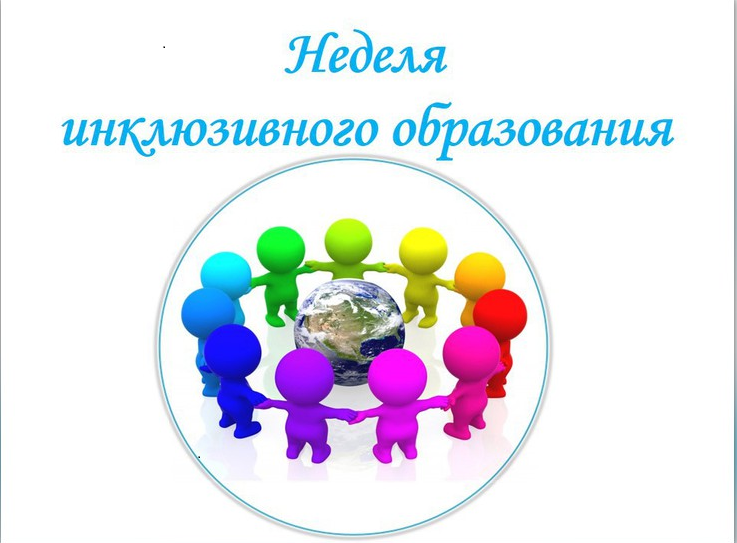 Детский сад "Колосок" с. СкворцовоИнклюзивное образование–это обеспечение равного доступа к образованию для всех обучающихся с учетом разнообразия особых образовательных потребностей и индивидуальных возможностей
Необходимо понять, что инклюзивное образование –это не  интеграция, это более широкое понятие:Дети живут вместе, в одной обычной группеСпециалисты помогают детямОбычные группы изменяютсяВнимание акцентируется на возможности  и сильные стороны ребёнкаДети учатся терпимости – воспринимают человеческие различия как обычныеДети с ОВЗ получают полноценное и эффективное образование для того, чтобы жить полноценной жизньюПроблемы развития, эмоциональное состояние детей с ОВЗ становятся важными для окружающихРавные возможности для каждого    Как свидетельствует практический опыт, эффективным инструментом формирования готовности педагога к взаимодействию с ребенком с особенностями развития является совместное коллективное переживание инсценированных ситуаций.  Развитие эмпатии и возможности взаимодействовать с семьей ребенка с ОВЗ выходит на иной уровень при понимании педагогическим коллективом психологических особенностей семей, находящихся на разных этапах принятия и переживания ситуации.Психологические особенности семьи ребенка с ОВЗПринятие ситуации появления в семье ребенка с особенностями развития имеет свои этапы. В детский сад могут прийти родители, находящиеся на совершенно разных стадиях переживания. Понимание этого поможет воспитателю рассмотреть сложившуюся ситуацию с точки зрения родителей, и общаться с ними без осуждения.Основные стадии переживания ситуации в семье:Шок (непонимание ситуации, ступор, а затем паника). Отрицание (это защитный механизм, надежда родителей, что ребенок полностью выздоровеет). Агрессия или пассивность  (включатся эмоциональные реакции, злость. Родители задают вопрос сами себе, родственникам и специалистам «Почему это случилось с нами?». Другой вариант —  пассивность, бездействие). Торги (родители надеются на чудо, перебирают все возможные способы лечения, пытаются «выторговать» здоровье ребенка в обмен на добрые дела, пожертвования).Переживание и признание проблемы  (стадия переживания горя. Ощущение пустоты и бессмысленности, чувство брошенности, сильное чувство вины и страх. Это самый тяжелый период ). Принятие и возрождение  ( болезнь ребенка воспринимается как часть жизни, родители принимают его.  Позиция родителей: «признать — значит научиться с этим жить ».  Возвращается ощущение внутренней опоры, человек начинает задумываться о будущем ).Понимание воспитателями особенностей положения в коллективе сверстников детей с ОВЗ, положительная мотивация на поиск и применение эффективных методов взаимодействия с ними, на коррекцию их статуса в группе.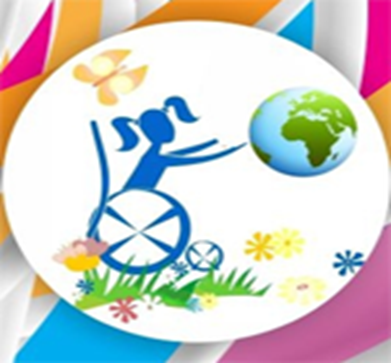 